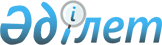 О внесении изменений в приказ исполняющего обязанности Министра юстиции Республики Казахстан от 29 мая 2020 года № 66 "Об утверждении правил оказания государственных услуг в сфере государственной регистрации юридических лиц и учетной регистрации филиалов и представительств"Приказ Министра юстиции Республики Казахстан от 15 сентября 2022 года № 780. Зарегистрирован в Министерстве юстиции Республики Казахстан 19 сентября 2022 года № 29658
      ПРИКАЗЫВАЮ:
      1. Внести в приказ исполняющего обязанности Министра юстиции Республики Казахстан от 29 мая 2020 года № 66 "Об утверждении правил оказания государственных услуг в сфере государственной регистрации юридических лиц и учетной регистрации филиалов и представительств" (зарегистрирован в Реестре государственной регистрации нормативных правовых актов под № 20771), следующие изменения:
      в Правилах оказания государственной услуги "Государственная регистрация юридических лиц, учетная регистрация их филиалов и представительств", утвержденных данным приказом:
      приложение 1 изложить в новой редакции согласно приложению 1 к настоящему приказу;
      приложение 2 изложить в новой редакции согласно приложению 2 к настоящему приказу;
      приложение 3 изложить в новой редакции согласно приложению 3 к настоящему приказу;
      приложение 4 изложить в новой редакции согласно приложению 4 к настоящему приказу;
      приложение 5 изложить в новой редакции согласно приложению 5 к настоящему приказу;
      приложение 9 изложить в новой редакции согласно приложению 6 к настоящему приказу;
      в приложении 12:
      строку, порядковый номер 3, изложить в следующей редакции:
      "
      ";
      в Правилах оказания государственной услуги "Государственная перерегистрация юридических лиц, учетная перерегистрация их филиалов и представительств", утвержденных данным приказом:
      приложение 1 изложить в новой редакции согласно приложению 7 к настоящему приказу;
      приложение 2 изложить в новой редакции согласно приложению 8 к настоящему приказу;
      приложение 3 изложить в новой редакции согласно приложению 9 к настоящему приказу;
      приложение 4 изложить в новой редакции согласно приложению 10 к настоящему приказу;
      в приложении 5:
      строку, порядковый номер 8, изложить в следующей редакции:
      "
      ";
      в приложении 9:
      строку, порядковый номер 3, изложить в следующей редакции:
      "
      ";
      в Правилах оказания государственной услуги "Государственная регистрация внесенных изменений и дополнений в учредительные документы юридического лица, не относящегося к субъекту частного предпринимательства, а также акционерного общества, положения об их филиалах (представительствах)", утвержденных данным приказом:
      приложение 1 изложить в новой редакции согласно приложению 11 к настоящему приказу;
      приложение 2 изложить в новой редакции согласно приложению 12 к настоящему приказу;
      в Правилах оказания государственной услуги "Государственная регистрация прекращения деятельности юридического лица, снятие с учетной регистрации филиала и представительства", утвержденных данным приказом:
      в приложении 4:
      строку, порядковый номер 3, изложить в следующей редакции:
      "
      ";
      2. Департаменту регистрационной службы и организации юридических услуг Министерства юстиции Республики Казахстан в установленном законодательством Республики Казахстан порядке обеспечить государственную регистрацию настоящего приказа и опубликование приказа на официальном интернет-ресурсе Министерства юстиции Республики Казахстан.
      3. Контроль за исполнением настоящего приказа возложить на курирующего вице - министра юстиции Республики Казахстан.
      4. Настоящий приказ вводится в действие по истечении десяти календарных дней после дня его первого официального опубликования.
      "СОГЛАСОВАН"Министерство цифрового развития, инновацийи аэрокосмической промышленностиРеспублики Казахстан Заявление о государственной (учетной) регистрации юридического лица, филиала (представительства)
      1. Форма организации (укажите в соответствующей ячейке х)1) юридическое лицо ____________________________________________________2) филиал ______________________________________________________________3) представительство ____________________________________________________
      2. Наименование юридического лица, филиала (представительства)_______________________________________________________________________
      3. Участие в составе юридического лица, филиала (представительства) иностранныхинвесторов (укажите в соответствующей ячейке х)1) да __________________________________________________________________2) нет _________________________________________________________________4. Место нахождения юридического лица, филиала (представительства)Регистрационный код адреса: _____________________________________________Почтовый индекс:_______________________________________________________Область: _______________________________________________________________Город, район, ___________________________________________________________Сельский округ, район в городе: ___________________________________________Село, поселок: __________________________________________________________Часть населенного пункта (улица, проспект):_________________________________Номер дома _________________, помещение: ________________________________Номер телефона: ________________________________________________________Адрес электронной почты:_________________________________________________5. Ф.И.О. (при его наличии) руководителя ___________________________________ИИН ___________________________________________________________________,
      6. Состав и количество учредителей (укажите в соответствующей ячейке х,количество в цифровом обозначении):1) юридическое лицо _____________________________________________________2) физическое лицо _______________________________________________________Наименование юридического лица________________________________________________________________________БИН, аналог номера налоговой регистрации, либо код страны(для иностранного юридического лица) ______________________________________Доля в уставном капитале % _______________________________________________Сумма вклада (тыс. тенге)________________________________________________________________________Ф.И.О. (при его наличии) физического лица __________________________________ИИН, аналог номера налоговой регистрации, либо код страны (для иностранногофизического лица)_________________________________________________________________________Доля в уставном капитале % ________________________________________________Сумма вклада (тыс. тенге) __________________________________________________В случае если учредителей более одного сведения о них: Ф.И.О. (при его наличии),ИИН, аналог номера налоговой регистрации, либо код страны (для физического лица),наименование, БИН, аналог номера налоговой регистрации, либо код страны(для юридического лица), а также их доля в уставном капитале в процентноми денежном выражении прикладываются к заявлению на отдельном листе.
      7. Сведения о бенефициарном (-ых) собственнике (-ах):гражданство, Ф.И.О., данные документа, удостоверяющего личность,ИИН (при его наличии), доля участия в уставном капитале юридического лицаили размер размещенных акций принадлежащих бенефициарному собственнику__________________________________________________________________________________________________________________________________________________
      8. Укажите код основного вида экономической деятельности: ____________________
      9. Регистрация в качестве плательщика НДС (укажите в соответствующей ячейке х):1) да_____________________________________________________________________2) нет____________________________________________________________________
      10. Размер уставного капитала ______________________________________________
      11. Сведения о юридическом лице, создающего филиал (представительство)Юридическое лицо (нерезидент)Наименование ____________________________________________________________БИН, (в случае отсутствия указать аналог номера налоговой регистрации либокод страны) ______________________________________________________________
      12. Ожидаемая (примерная) численность занятых человек _______________________
      13. Субъект частного предпринимательства (укажите в соответствующей ячейке х):1) субъект среднего предпринимательства ____________________________________2) субъект крупного бизнеса ________________________________________________
      14. Созданию юридического лица предшествует реорганизация(укажите в соответствующей ячейке х)1) преобразование ________________________________________________________2) слияние _______________________________________________________________3) выделение _____________________________________________________________4) разделение _____________________________________________________________Согласен на использования сведений, составляющих охраняемую законом тайну,содержащихся в информационных системах ___________________________________К заявлению прилагаются: ___________________________________________________________________________________________________________________________"___"________________ 20___ года_________________________________________________________________________Ф.И.О. (при его наличии) и подпись заявителяПримечание:БИН – бизнес-идентификационный номерИИН - индивидуальный идентификационный номер ФИО - фамилия, имя, отчество(при его наличии)НДС - налог на добавленную стоимостьБенефициарный собственник - физическое лицо, которому прямо или косвеннопринадлежат более двадцати пяти процентов долей участия в уставном капиталелибо размещенных (за вычетом привилегированных и выкупленных обществом)акций клиента – юридического лица или иностранной структуры без образованияюридического лица, осуществляющее контроль над клиентом иным образом,в интересах которого клиентом совершаются операции с деньгами и (или) иным имуществом Заявление о государственной регистрации хозяйственных товариществ,
осуществляющих свою деятельность на основании типового устава
      1. Наименование юридического лица ________________________________________________________________________________________________________________
      2. Организационно-правовая форма (укажите в соответствующей ячейке х):1) полное товарищество ___________________________________________________2) товарищество с ограниченной ответственностью ____________________________3) коммандитное товарищество _____________________________________________4) товарищество с дополнительной ответственностью __________________________
      3. Участие в составе иностранных инвесторов (укажите в соответствующей ячейке х):1) да ____________________________________________________________________2) нет ___________________________________________________________________
      4. Юридическое лицо является дочерней организацией(укажите в соответствующей ячейке х):1) да ____________________________________________________________________2) нет ___________________________________________________________________
      5. Место нахождения юридического лица:Регистрационный код адреса: _______________________________________________Почтовый индекс: _________________________________________________________Область: _________________________________________________________________Город, район, _____________________________________________________________Сельский округ, район в городе: _____________________________________________Село, поселок: ____________________________________________________________Часть населенного пункта (улица, проспект):__________________________________Номер дома _________________, помещение: _________________________________Номер телефона: __________________________________________________________Адрес электронной почты: _________________________________________________
      6. Ф.И.О. (при его наличии) руководителя ____________________________________
      7. Сведения о бенефициарном (-ых) собственнике (-ах):гражданство, ФИО, данные документа, удостоверяющего личность, ИИН (при егоналичии), доля участия в уставном капитале юридического лица или размерразмещенных акций принадлежащих бенефициарному собственнику__________________________________________________________________________________________________________________________________________________
      8. Укажите код основного вида экономической деятельности: ____________________
      9. Регистрация в качестве плательщика НДС (укажите в соответствующей ячейке х):1) да _____________________________________________________________________2) нет ____________________________________________________________________
      10. Размер уставного капитала _______________________________________________
      11. Состав и количество учредителей(укажите в соответствующей ячейке х, количество в цифровом обозначении):1) юридическое лицо _______________________________________________________2) физическое лицо ________________________________________________________Наименование юридического лица ____________________________________________________________________________________________________________________(с указанием БИН) Доля в уставном капитале % ________________________________Сумма вклада (тыс. тенге) ___________________________________________________Ф.И.О. (при его наличии) физического лица____________________________________________________________________________________________________________________________________________________(с указанием данных удостоверения личности и ИИН)Доля в уставном капитале % ______Сумма вклада (тыс. тенге) __________________В случае, если учредителей более одного, сведения о них: Ф.И.О. (при его наличии)с указанием данных удостоверения личности и ИИН, аналог номера налоговойрегистрации, либо код страны (для физического лица), наименование с указаниемБИН, аналог номера налоговой регистрации, либо код страны (для юридическоголица), а также их доля в уставном капитале в процентном и денежном выраженииприкладываются к заявлению на отдельном листе.
      12. В случае образования наблюдательного совета указать исключительнуюкомпетенцию: _________________________________________________________________________________________________________________________________
      13. Укажите срок ревизионной комиссии (единоличного ревизора)_______________________________________________________________________
      14. Ожидаемая (примерная) численность занятых человек _____________________
      15. Субъект частного предпринимательства (укажите в соответствующей ячейке х):1) субъект малого предпринимательства: ____________________________________2) субъект среднего предпринимательства ___________________________________3) субъект крупного предпринимательства ___________________________________
      16. Созданию юридического лица предшествует реорганизация(укажите в соответствующей ячейке х):1) преобразование ________________________________________________________2) слияние _______________________________________________________________3) выделение _____________________________________________________________4) разделение _____________________________________________________________
      17. Количество юридических лиц, участвующих в реорганизации ________________
      18. В случае преобразования необходимо указать следующие сведения:Прежнее наименование юридического лица ___________________________________Бизнес-идентификационный номер (БИН) _____________________________________
      19. В случае слияния необходимо указать следующие сведения:Наименования юридических лиц, участвующих в слиянии ________________________Бизнес-идентификационный номер (БИН) _____________________________________
      20. В случае выделения необходимо указать следующие сведения:Наименование действующего юридического лица, из которого выделено новоеюридическое лицо ___________________________________________________________________________________________________________________________________Бизнес-идентификационный номер (БИН) _____________________________________
      21. В случае разделения необходимо указать следующие сведения:Наименование юридического лица, на базе которого созданы юридические лица____________________________________________________________________________________________________________________________________________________Бизнес-идентификационный номер (БИН) _____________________________________Согласен на использования сведений, составляющих охраняемую законом тайну,содержащихся в информационных системах ____________________________________К заявлению прилагаются: _______________________________________________________________________________________________________________________________________________________________________________________________________"____" ______________ 20___ годаФ.И.О (при его наличии) и подписи учредителя (либо одним из учредителей либоуполномоченным учредителем лицом в случаях, когда единственным учредителемлибо одним из учредителей являются иностранец или иностранное юридическоелицо).Ф.И.О (при его наличии) и подписи учредителей (в случае, когда ведение реестраучастников осуществляется центральным депозитарием – подпись лица,уполномоченного протоколом общего собрания учредителей (решением участника).Примечание:БИН – бизнес-идентификационный номерИИН - индивидуальный идентификационный номерФИО - фамилия, имя, отчество (при его наличии)НДС - налог на добавленную стоимостьБенефициарный собственник - физическое лицо, которому прямо или косвеннопринадлежат более двадцати пяти процентов долей участия в уставном капитале либоразмещенных (за вычетом привилегированных и выкупленных обществом) акцийклиента юридического лица или иностранной структуры без образованияюридического лица, осуществляющее контроль над клиентом иным образом,в интересах которого клиентом совершаются операции с деньгами и (или) иным имуществом Заявление о государственной регистрации акционерного общества,
осуществляющего свою деятельность на основании типового устава
      1. Наименование регистрируемого акционерного общества_________________________________________________________________________
      2. Участие в составе иностранных инвесторов (укажите в соответствующей ячейке х):1) да ____________________________________________________________________2) нет ___________________________________________________________________
      3. Юридическое лицо является дочерней организацией (укажите в соответствующей ячейке х):1) да ____________________________________________________________________2) нет ___________________________________________________________________
      4. Местонахождение акционерного общества:Регистрационный код адреса________________________________________________Почтовый индекс: _________________________________________________________Область: _________________________________________________________________Город, район, _____________________________________________________________Сельский округ, район в городе: _____________________________________________Село, поселок _____________________________________________________________Часть населенного пункта (улица, проспект): __________________________________Номер дома _________________, помещение: __________________________________Номер телефона: __________________________________________________________Адрес электронной почты: __________________________________________________
      5. Ф.И.О. (при его наличии) руководителя _____________________________________(с указанием данных удостоверения личности и ИИН)
      6. Укажите код основного вида экономической деятельности: _____________________
      7. Сведения о бенефициарном (-ых) собственнике (-ах): гражданство, ФИО, данныедокумента, удостоверяющего личность, ИИН (при его наличии), доля участияв уставном капитале юридического лица или размер размещенных акцийпринадлежащих бенефициарному собственнику____________________________________________________________________________________________________________________________________________________
      8. Размер уставного капитала ________________________________________________
      9. Регистрация в качестве плательщика НДС (укажите в соответствующей ячейке х):1) да______________________________________________________________________2) нет_____________________________________________________________________
      10. Состав и количество учредителей (укажите в соответствующей ячейке х,количество в цифровом обозначении):1) юридическое лицо _______________________________________________________2) физическое лицо ________________________________________________________
      11. Укажите гарантированный размер дивиденда по привилегированной акции:_________________________________________________________________________(в фиксированном выражении или с индексированием относительно какого-либопоказателя при условии регулярности и общедоступности его значений)
      12. Укажите периодичность выплаты дивидендов по привилегированным акциям:__________________________________________________________________________
      13. Укажите средства массовой информации, используемые для публикацииинформации, подлежащих обязательному опубликованию____________________________________________________________________________________________________________________________________________________14. Количество членов совета директоров общества _____________________________
      15. Количество членов правления общества ____________________________________
      16. Ожидаемая (примерная) численность занятых человек ________________________
      17. Субъект частного предпринимательства (укажите в соответствующей ячейке х):1) субъект среднего предпринимательства _____________________________________2) субъект крупного предпринимательства _____________________________________
      18. Созданию юридического лица предшествует реорганизация(укажите в соответствующей ячейке х):1) преобразование __________________________________________________________2) слияние ________________________________________________________________3) выделение ______________________________________________________________4) разделение ______________________________________________________________
      19. Количество юридических лиц, участвующих в реорганизации __________________
      20. В случае преобразования необходимо указать следующие сведения:Прежнее наименование юридического лица ____________________________________Бизнес-идентификационный номер (БИН) _____________________________________
      21. В случае слияния необходимо указать следующие сведения:Наименования юридических лиц, участвующих в слиянии ________________________Бизнес-идентификационный номер (БИН) _____________________________________
      22. В случае выделения необходимо указать следующие сведения:Наименование действующего юридического лица, из которого выделено новоеюридическое лицо _________________________________________________________Бизнес-идентификационный номер (БИН) _____________________________________
      23. В случае разделения необходимо указать следующие сведения:Наименование юридического лица, на базе которого созданы юридические лица__________________________________________________________________________Бизнес-идентификационный номер (БИН) _____________________________________Согласен на использования сведений, составляющих охраняемую законом тайну,содержащихся в информационных системах ___________________________________К заявлению прилагаются:__________________________________________________________________________________________________________________________________________________"____" __________________ 20 ___ года_________________________________________________________________________Ф.И.О. (при его наличии) и подпись руководителяПримечание:БИН – бизнес-идентификационный номерИИН - индивидуальный идентификационный номерФИО - фамилия, имя, отчество (при его наличии)НДС - налог на добавленную стоимостьБенефициарный собственник - физическое лицо, которому прямо или косвеннопринадлежат более двадцати пяти процентов долей участия в уставном капитале либоразмещенных (за вычетом привилегированных и выкупленных обществом) акцийклиента – юридического лица или иностранной структуры без образованияюридического лица, осуществляющее контроль над клиентом иным образом,в интересах которого клиентом совершаются операции с деньгами и (или) иным имуществом Заявление о государственной регистрации производственного кооператива,
осуществляющего свою деятельность на основании типового устава
      1. Наименование производственного кооператива____________________________________________________________________________________________________________________________________________
      2. Участие в составе иностранных инвесторов (укажите в соответствующей ячейке х):1) да __________________________________________________________________2) нет _________________________________________________________________
      3. Юридическое лицо является дочерней организацией(укажите в соответствующей ячейке х):1) да __________________________________________________________________2) нет _________________________________________________________________
      4. Местонахождение производственного кооператива:Регистрационный код адреса: _____________________________________________Почтовый индекс: _______________________________________________________Область: _______________________________________________________________Город, район, ___________________________________________________________Сельский округ, район в городе: ___________________________________________Село, поселок ___________________________________________________________Часть населенного пункта (улица, проспект):_______________________________________________________________________Номер дома _________________, помещение: ________________________________Номер телефона: ________________________________________________________Адрес электронной почты: ________________________________________________
      5. Ф.И.О. (при его наличии) руководителя ___________________________________(с указанием данных удостоверения личности и ИИН)
      6. Укажите код основного вида экономической деятельности: __________________
      7. Сведения о бенефициарном (-ых) собственнике (-ах): гражданство, ФИО, данныедокумента, удостоверяющего личность, ИИН (при его наличии), размер паевпринадлежащих бенефициарному собственнику ______________________________________________________________________________________________________
      8. Кооператив сельскохозяйственный (укажите в соответствующей ячейке х):1) да ___________________________________________________________________2) нет __________________________________________________________________
      9. Регистрация в качестве плательщика НДС (укажите в соответствующей ячейке х):1) да ___________________________________________________________________2) нет __________________________________________________________________
      10. Состав и количество учредителей(укажите в соответствующей ячейке х, количество в цифровом обозначении):1) юридическое лицо _____________________________________________________2) физическое лицо ______________________________________________________
      11. Сведения об учредителях юридического лиц Ф.И.О. (при его наличии)физического лица_______________________________________________________________________(с указанием данных удостоверения личности, ИИН, аналог номера налоговойрегистрации, либо код страны (для иностранного физического лица)_______________________________________________________________________Размер пая % ___________________________________________________________Имущественный взнос ___________________________________________________Ф.И.О. (при его наличии)физического лица _______________________________________________________ИИН, аналог номера налоговой регистрации, либо код страны(для иностранного физического лица) ______________________________________Размер пая % ___________________________________________________________Имущественный взнос ___________________________________________________В случае если учредителей более одного сведения о них:Ф.И.О. (при его наличии), данные удостоверения личности, ИИН, БИН,наименование, место нахождения, налог номера налоговой регистрации, либо кодстраны (а также имущественный взнос), сведения о размере пая прикладываютсяк заявлению на отдельном листе.
      12. Порядок, способы и сроки внесения имущественного взноса членами кооператива________________________________________________________________________
      13. Взаимоотношения между кооперативом и его членами, исполнительным органоми трудовым коллективом: __________________________________________________
      14. Состав ревизионной комиссии ___________________________________________
      15. Срок избрания ревизионной комиссии ____________________________________
      16. Ожидаемая (примерная) численность занятых человек ______________________
      17. Субъект частного предпринимательства (укажите в соответствующей ячейке х):1) субъект малого предпринимательства ______________________________________2) субъект среднего предпринимательства ____________________________________3) субъект крупного предпринимательства ____________________________________
      18. Созданию юридического лица предшествует реорганизация(укажите в соответствующей ячейке х):1) преобразование _________________________________________________________2) слияние ________________________________________________________________3) выделение ______________________________________________________________4) разделение ______________________________________________________________
      19. Количество юридических лиц, участвующих в реорганизации __________________
      20. В случае преобразования необходимо указать следующие сведения:Прежнее наименование юридического лица ____________________________________Бизнес-идентификационный номер (БИН) _____________________________________
      21. В случае слияния необходимо указать следующие сведения:Наименования юридических лиц, участвующих в слиянии ________________________Бизнес-идентификационный номер (БИН) _____________________________________
      22. В случае выделения необходимо указать следующие сведения:Наименование действующего юридического лица, из которого выделено новоеюридическое лицо _________________________________________________________Бизнес-идентификационный номер (БИН) _____________________________________
      23. В случае разделения необходимо указать следующие сведения:Наименование юридического лица, на базе которого созданы юридические лица_________________________________________________________________________Бизнес-идентификационный номер (БИН) _____________________________________Согласен на использования сведений, составляющих охраняемую законом тайну,содержащихся в информационных системах ___________________________________К заявлению прилагаются: __________________________________________________"____"__________________ 20 __ года__________________________________________________________________________Ф.И.О. (при его наличии) и подпись председателя правления (председатель) кооператива.Примечание: БИН – бизнес-идентификационный номер ИИН – индивидуальныйидентификационный номер ФИО - фамилия, имя, отчество (при его наличии) НДС -налог на добавленную стоимостьБенефициарный собственник - физическое лицо, которому прямо или косвеннопринадлежат более двадцати пяти процентов долей участия в уставном капитале либоразмещенных (за вычетом привилегированных и выкупленных обществом) акцийклиента - юридического лица или иностранной структуры без образования юридическоголица, осуществляющее контроль над клиентом иным образом, в интересах которогоклиентом совершаются операции с деньгами и (или) иным имуществом Заявление о государственной регистрации субъекта среднего предпринимательства,
а также на открытие банковского счета и на обязательное страхование работника
от несчастных случаев (за исключением случаев, когда учредитель (учредители)
юридического лица осуществляет (осуществляют) деятельность без вступления
в трудовые отношения с физическими лицами)
      1. Форма организации: _____________________________________________________
      2. Организационно-правовая форма: _________________________________________
      3. Укажите наименование организации без организационно-правовой формы:название на казахском языке без указания ОПФ: _______________________________название на русском языке без указания ОПФ: _________________________________название на английском языке с указанием ОПФ: ______________________________краткое название на казахском языке: ________________________________________краткое название на русском языке: __________________________________________краткое название на английском языке с указанием ОПФ: _______________________
      4. Руководитель: ФИО/гражданство/номер (серия при наличии), орган выдачи/ срокидействия, данные документа, удостоверяющего личность, в т.ч. ИИН
      5. Решение уполномоченного органа ЮЛ о назначении руководителя номер решения:__________________________________________________________________________дата решения: _____________________________________________________________
      6. Сведения об учредителях - резидентах:для физического лица:ИИН, ФИО, сумма вклада _________ тенге, доля в уставном капитале ___ %;для юридического лица:БИН, наименование организации, сумма вклада_______ тенге, доля в уставномкапитале ___ %;
      7. Сведения об учредителях - нерезидентах: для физического лица: ИИН (при егоналичии), данные документа удостоверяющего личность, ФИО, гражданство,сумма вклада ______ тенге, доля участия ___ %; для юридического лица:БИН (при его наличии), номер, под которым организация зарегистрированав иностранном государстве, наименование организации, юрисдикция (страна)регистрации, адрес места нахождения, сумма вклада______тенге, доля участия ___ %
      8. Действует по типовому уставу:Да _______, Нет ________
      9. Сведения о бенефициарном (-ых) собственнике (-ах): гражданство, ФИО, данныедокумента, удостоверяющего личность, ИИН (при его наличии), доля участияв уставном капитале юридического лица или размер размещенных акцийпринадлежащих бенефициарному собственнику_____________________________________________________________________
      10. Местонахождение юридического лица, филиала (представительства) типместонахождения:адрес собственной недвижимости ________________________________________адрес арендуемой недвижимости _________________________________________регистрационный код адреса: ____________________________________________адрес:область _______________________________________________________________,город, район, __________________________________________________________сельский округ, район в городе: __________________________________________село, поселок __________________________________________________________часть населенного пункта (улица, проспект): _______________________________тип недвижимости: помещение _________________, здание __________________идентификационные данные:номер дома ______, номер корпуса _____ номер блока ___, квартира __________почтовый индекс: ______________ номер телефона (факса) ____________
      11. Регистрирующий орган (заполняется автоматически согласно указанному адресу):
      12. Код основного вида экономической деятельности: _______________________
      13. Ожидаемая (примерная) численность занятых человек(не менее 1 человека): __________________________________________________
      14. Регистрация в качестве плательщика НДС:Да __________, Нет ______
      15. Открыть банковский счет и заключить договор страхования.
      16. Выбрать банк (выбор из справочника): _________________________________
      17. Выбрать филиал банка (выбор из справочника): _________________________
      18. Выбрать валюту (выбор из справочника): _______________________________
      19. Номер телефона: ____________________________________________________
      20. Сведения об исполнительном органе: единоличный ______________________,коллегиальный __________________ наименование исполнительного органа ____
      21. Выбрать страховую компанию (выбор из справочника): ___________________
      22. Годовой фонд оплаты труда в тенге ____________________________________
      23. Указать дату начала и окончания срока страхования: дата начала срокастрахования ___________________________________________________________дата окончания срока страхования ________________________________________
      24. Прикрепить документы:электронная копия устава (при его наличии).Согласен на использования сведений, составляющих охраняемую законом тайну,содержащихся в информационных системах ________________________________Примечание:БИН – бизнес-идентификационный номерИИН - индивидуальный идентификационный номерОПФ - организационно-правовая формаНДС - налог на добавленную стоимостьКПР - коэффициент производительности рискаФИО - фамилия, имя, отчество (при его наличии)ЮЛ - юридическое лицоБенефициарный собственник - физическое лицо, которому прямо или косвеннопринадлежат более двадцати пяти процентов долей участия в уставном капиталелибо размещенных (за вычетом привилегированных и выкупленных обществом)акций клиента – юридического лица или иностранной структуры без образованияюридического лица, осуществляющее контроль над клиентом иным образом,в интересах которого клиентом совершаются операции с деньгами и (или) иным имуществом Уведомление о начале осуществления предпринимательской деятельности
(для субъектов малого предпринимательства) с открытием банковского счета и
обязательным страхованием работника от несчастных случаев (за исключением
случаев, когда учредитель (учредители) юридического лица осуществляет
(осуществляют) деятельность без вступления в трудовые отношения с физическими лицами)
      1. Форма организации: _____________________________________________________
      2. Организационно-правовая форма: _________________________________________
      3. Укажите наименование организации без организационно-правовой формы:название на казахском языке без указания ОПФ: _______________________________название на русском языке без указания ОПФ: _________________________________название на английском языке с указанием ОПФ: ______________________________краткое название на казахском языке: ________________________________________краткое название на русском языке: __________________________________________краткое название на английском языке с указанием ОПФ: _______________________
      4. Руководитель: ФИО (при его наличии)/гражданство/номер (серия при наличии),орган выдачи/ сроки действия, данные документа, удостоверяющего личность, в т.ч.ИИН ____________________________________________________________________
      5. Решение уполномоченного органа ЮЛ о назначении руководителя номер решения:_______ дата решения: _________
      6. Сведения об учредителях - резидентах: для физического лица: ИИН, ФИО(при его наличии), сумма вклада _________тенге, доля в уставном капитале ___ %;для юридического лица:БИН, наименование организации, сумма вклада __________ тенге, доля в уставномкапитале ___ %;
      7. Сведения об учредителях - нерезидентах:для физического лица:ИИН (при его наличии), данные документа удостоверяющего личность, ФИО,гражданство, сумма вклада ______ тенге, доля участия _____ %; для юридического лица:БИН (при его наличии), номер, под которым организация зарегистрированав иностранном государстве, наименование организации, юрисдикция (страна)регистрации, адрес места нахождения, сумма вклада _______тенге, доля участия ___ % 8.Действует по типовому уставу: Да _______, Нет ________
      9. Сведения о бенефициарном (-ых) собственнике (-ах):гражданство, ФИО, данные документа, удостоверяющего личность, ИИН (при егоналичии), доля участия в уставном капитале юридического лица или размерразмещенных акций принадлежащих бенефициарному собственнику_______________________________________________________________________
      10. Местонахождение юридического лица, филиала (представительства) типместонахождения:адрес собственной недвижимости __________________________________________адрес арендуемой недвижимости ___________________________________________регистрационный код адреса: ______________________________________________адрес: область ___________________________________________________________,город, район, ____________________________________________________________сельский округ, район в городе: ____________________________________________село, поселок ____________________________________________________________часть населенного пункта (улица, проспект): _________________________________тип недвижимости: помещение _____________________________________________,здание ____________ идентификационные данные:номер дома ________, номер корпуса___, номер блока_________, квартира _______почтовый индекс: ___________ номер телефона (факса) ____________
      11. Регистрирующий орган (заполняется автоматически согласно указанному адресу):
      12. Код основного вида экономической деятельности: ______________
      13. Ожидаемая (примерная) численность занятых человек (не менее 1 человека): _____
      14. Регистрация в качестве плательщика НДС:Да __________, Нет ______
      15. Открыть банковский счет и заключить договор страхования.
      16. Выбрать банк (выбор из справочника): _____________________________________
      17. Выбрать филиал банка (выбор из справочника): _____________________________
      18. Выбрать валюту (выбор из справочника): ___________________________________
      19. Номер телефона: ________________________________________________________
      20. Сведения об исполнительном органе:единоличный _____________________________________________________________,коллегиальный ____________________________________________________________наименование исполнительного органа ________________________________________
      21. Выбрать страховую компанию (выбор из справочника): _______________________
      22. Годовой фонд оплаты труда в тенге ________________________________________
      23. Указать дату начала и окончания срока страхования:дата начала срока страхования _______________________________________________дата окончания срока страхования ____________________________________________
      24. Прикрепить документы:электронная копия устава (при наличии).Согласен на использования сведений, составляющих охраняемую законом тайну,содержащихся в информационных системах ___________________________________Примечание:БИН – бизнес-идентификационный номерИИН - индивидуальный идентификационный номерОПФ - организационно-правовая формаНДС - налог на добавленную стоимостьКПР - коэффициент производительности рискаФИО - фамилия, имя, отчество (при его наличии)ЮЛ - юридическое лицоБенефициарный собственник - физическое лицо, которому прямо или косвеннопринадлежат более двадцати пяти процентов долей участия в уставном капитале либоразмещенных (за вычетом привилегированных и выкупленных обществом) акцийклиента – юридического лица или иностранной структуры без образованияюридического лица, осуществляющее контроль над клиентом иным образом,в интересах которого клиентом совершаются операции с деньгами и (или) иным имуществом Заявление о государственной (учетной) перерегистрации юридического лица, филиала (представительства)
      1. Форма организации (укажите в соответствующей ячейке х)1) юридическое лицо ______________________________________________________2) филиал _______________________________________________________________3) представительство ______________________________________________________
      2. Наименование юридического лица, филиала (представительства) ______________________________________________________________________________________
      3. Бизнес-идентификационный номер (БИН)__________________________________
      4. Основание перерегистрации (укажите в соответствующей ячейке х):1) изменение наименования ________________________________________________2) уменьшение размера уставного капитала ___________________________________3) изменение состава участников хозяйственного товарищества (за исключениемтовариществ с ограниченной ответственностью, в которых ведение реестраучастников осуществляется центральным депозитарием)________________________________________________________________________
      5. Местонахождение юридического лица, филиала (представительства)Регистрационный код адреса: ______________________________________________Почтовый индекс: ________________________________________________________Область: ________________________________________________________________Город, район, район в городе: ______________________________________________Населенный пункт (село, поселок): __________________________________________Улица, микрорайон, квартал, переулок, проспект: _____________________________Номер дома __________, квартира, комната __________________________________Номер телефона (факса): __________________________________________________
      6. Ф.И.О (при его наличии). руководителя ____________________________________________________________________________________________________________с указанием данных удостоверения личности и ИИН)
      7. Состав и количество учредителей (укажите в соответствующей ячейке х,количество в цифровом обозначении):1) юридическое лицо ______________________________________________________2) физическое лицо _______________________________________________________Наименование юридического лица __________________________________________(с указанием БИН)Доля в уставном капитале % _______________________________________________Сумма вклада (тыс. тенге) _________________________________________________Ф.И.О (при его наличии).физического лица ________________________________________________________(с указанием данных удостоверения личности и ИИН)Доля в уставном капитале % _______________________________________________Сумма вклада (тыс. тенге) _________________________________________________В случае если учредителей более одного сведения о них:Ф.И.О (при его наличии).с указанием данных удостоверения личности и ИИН (для физического лица),наименование с указанием БИН (для юридического лица), а также их доля в уставномкапитале в процентном и денежном выражении прикладываются к заявлениюна отдельном листе.
      8. Сведения о бенефициарном (-ых) собственнике (-ах): гражданство, ФИО, данныедокумента, удостоверяющего личность, ИИН (при его наличии), доля участияв уставном капитале юридического лица или размер размещенных акцийпринадлежащих бенефициарному собственнику________________________________________________________________________________________________________________________________________________
      9. Укажите код основного вида экономической деятельности: ___________________
      10. Размер уставного капитала ______________________________________________
      11. Ожидаемая (примерная) численность занятых человек _______________________
      12. Основание для перерегистрации юридического лица возникло в результатереорганизации (укажите в соответствующей ячейке х):1) да _______2) нет ________
      13. В случае присоединения необходимо указать следующие сведения:Наименования присоединяемых юридических лиц _____________________________Бизнес-идентификационный номер (БИН) ____________________________________
      14. Субъект частного предпринимательства (укажите в соответствующей ячейке х):1) субъект малого предпринимательства ______________________________________2) субъект среднего предпринимательства ____________________________________3) субъект крупного предпринимательства ____________________________________Согласен на использования сведений, составляющих охраняемую законом тайну,содержащихся в информационных системах __________________________________К заявлению прилагаются: _________________________________________________________________________________________________________________________"____" ______________ 20 ___ года (подпись)________________________________________________________________________Ф.И.О. (при его наличии) и подпись заявителяПримечание:БИН - бизнес идентификационный номерИИН - индивидуальный идентификационный номерФИО - фамилия, имя, отчество (при его наличии)Бенефициарный собственник - физическое лицо, которому прямо или косвеннопринадлежат более двадцати пяти процентов долей участия в уставном капитале либоразмещенных (за вычетом привилегированных и выкупленных обществом) акцийклиента – юридического лица или иностранной структуры без образованияюридического лица, осуществляющее контроль над клиентом иным образом,в интересах которого клиентом совершаются операции с деньгами и (или) иным имуществом Заявление о государственной перерегистрации хозяйственных товариществ, осуществляющих свою деятельность на основании типового устава
      1. Наименование юридического лица __________________________________________
      2. Организационно-правовая форма юридического лица(укажите в соответствующей ячейке х):1) полное товарищество ____________________________________________________2) коммандитное товарищество ______________________________________________3) товарищество с ограниченной ответственностью _____________________________4) товарищество с дополнительной ответственностью ___________________________
      3. Бизнес-идентификационный номер (БИН) ___________________________________
      4. Основание перерегистрации хозяйственного товарищества(укажите в соответствующей ячейке х):1) изменение наименования _________________________________________________2) уменьшение размера уставного капитала ____________________________________3) изменение состава участников хозяйственного товарищества (за исключениемтовариществ с ограниченной ответственностью, в которых ведение реестраучастников осуществляется центральным депозитарием) ________________________
      5. Место нахождения юридического лица:Регистрационный код адреса: _______________________________________________Почтовый индекс: _________________________________________________________Область: _________________________________________________________________Город, район, район в городе:________________________________________________Населенный пункт (село, поселок):___________________________________________Улица, микрорайон, квартал, переулок, проспект: ______________________________Номер дома ______________, квартира, комната: _______________________________номер телефона (факса): ____________________________________________________
      6. Ф.И.О. (при его наличии) руководителя _______________________________________________________________________________________________________________(с указанием данных удостоверения личности и ИИН)
      7. Сведения о бенефициарном (-ых) собственнике (-ах):гражданство, ФИО, данные документа, удостоверяющего личность, ИИН (при егоналичии), доля участия в уставном капитале юридического лица или размерразмещенных акций принадлежащих бенефициарному собственнику____________________________________________________________________________________________________________________________________________________
      8. Укажите код основного вида экономической деятельности: _____________________
      9. Размер уставного капитала ________________________________________________
      10. Состав и количество учредителей (укажите в соответствующей ячейке х,количество в цифровом обозначении):1) юридическое лицо _______________________________________________________2) физическое лицо ________________________________________________________
      11. Укажите сведения об учредителях юридического лица (за исключениемтовариществ с ограниченной ответственностью, в которых ведение реестраучастников осуществляется центральным депозитарием)Наименование юридического лица ____________________________________________(с указанием БИН)Доля в уставном капитале % _________________________________________________Сумма вклада (тыс. тенге) ___________________________________________________Ф.И.О (при его наличии).физического лица __________________________________________________________(с указанием данных удостоверения личности и ИИН)Доля в уставном капитале % _________________________________________________Сумма вклада (тыс. тенге) ___________________________________________________В случае если учредителей более одного сведения о них: Ф.И.О. (при его наличии)с указанием данных удостоверения личности и ИИН, аналог номера налоговойрегистрации, либо код страны (для физического лица), наименование с указаниемБИН, аналог номера налоговой регистрации, либо код страны (для юридическоголица), а также их доля в уставном капитале в процентном и денежном выраженииприкладываются к заявлению на отдельном листе.
      12. Ожидаемая (примерная) численность занятых человек _____________________
      13. В случае образования наблюдательного совета указать исключительную компетенцию:________________________________________________________________________________________________________________________________________________
      14. Укажите срок ревизионной комиссии (единоличного ревизора) _______________15. Субъект частного предпринимательства (укажите в соответствующей ячейке х):1) субъект малого предпринимательства ______________________________________2) субъект среднего предпринимательства ____________________________________3) субъект крупного предпринимательства ____________________________________
      16. Основание для перерегистрации возникло в результате реорганизации(укажите в соответствующей ячейке х):1) да ____________________________________________________________________2) нет ___________________________________________________________________
      17. В случае присоединения необходимо указать следующие сведения:Наименования присоединяемых юридических лиц ______________________________________________________________________________________________________Бизнес-идентификационный номер (БИН) ____________________________________Согласен на использования сведений, составляющих охраняемую законом тайну,содержащихся в информационных системах __________________________________К заявлению прилагаются:___________________________________________________________________________________________________________________________"____" _____________ 20 __ года (подпись)_________________________________________________________________________Ф.И.О (при его наличии) и подписи учредителей (в случае, когда ведение реестраучастников осуществляется центральным депозитарием – подпись лица,уполномоченного протоколом общего собрания учредителей (решением участника).Подлинность подписи (ей) должна быть засвидетельствована в нотариальном порядке.Примечание:БИН - бизнес идентификационный номерИИН - индивидуальный идентификационный номерФИО - фамилия, имя, отчество (при его наличии)Бенефициарный собственник - физическое лицо, которому прямо или косвеннопринадлежат более двадцати пяти процентов долей участия в уставном капитале либоразмещенных (за вычетом привилегированных и выкупленных обществом) акцийклиента- юридического лица или иностранной структуры без образованияюридического лица, осуществляющее контроль над клиентом иным образом,в интересах которого клиентом совершаются операции с деньгами и (или) иным имуществом Заявление о государственной перерегистрации акционерного общества,
осуществляющего свою деятельность на основании типового устава
      1. Наименование акционерного общества __________________________________________________________________________________________________________
      2. Бизнес-идентификационный номер (БИН) ________________________________
      3. Основание перерегистрации акционерного общества(укажите в соответствующей ячейке х):1) изменение наименования ______________________________________________2) уменьшение размера уставного капитала _________________________________
      4. Местонахождение акционерного обществаПочтовый индекс: _______________________________________________________Область: _______________________________________________________________Город, район, район в городе: _____________________________________________Населенный пункт (село, поселок): ________________________________________Улица, микрорайон, квартал, переулок, проспект: ____________________________Номер дома _________________, квартира, комната: _________________________Номер телефона (факса): _________________________________________
      5. Ф.И.О (при его наличии). руководителя ___________________________________(с указанием данных удостоверения личности и ИИН)
      6. Укажите код основного вида экономической деятельности: __________________
      7. Сведения о бенефициарном (-ых) собственнике (-ах): гражданство, ФИО, данныедокумента, удостоверяющего личность, ИИН (при его наличии), доля участияв уставном капитале юридического лица или размер размещенных акцийпринадлежащих бенефициарному собственнику________________________________________________________________________________________________________________________________________________
      8. Размер уставного капитала ______________________________________________
      9. Состав и количество учредителей (укажите в соответствующей ячейке х,количество в цифровом обозначении):1) юридическое лицо ______________________________________________________2) физическое лицо _______________________________________________________
      10. Укажите гарантированный размер дивиденда по привилегированной акции:________________________________________________________________________(в фиксированном выражении или с индексированием относительно какого-либопоказателя при условии регулярности и общедоступности его значений)
      11. Укажите периодичность выплаты дивидендов по привилегированным акциям:________________________________________________________________________________________________________________________________________________
      12. Укажите средства массовой информации, используемые для публикацииинформации, подлежащих обязательному опубликованию ______________________________________________________________________________________________
      13. Количество членов совета директоров общества _____________________________________________________________________________________________________
      14. Количество членов правления общества ___________________________________
      15. Ожидаемая (примерная) численность занятых человек _______________________
      16. Субъект частного предпринимательства (укажите в соответствующей ячейке х):1) субъект среднего предпринимательства _____________________________________2) субъект крупного предпринимательства _____________________________________
      17. Основание для перерегистрации акционерного общества возникло в результатереорганизации (укажите в соответствующей ячейке х):1) да ____________________________2) нет ______________________
      18. В случае присоединения необходимо указать следующие сведения:Наименования присоединяемых юридических лиц __________________________Бизнес-идентификационный номер (БИН) _________________________________Согласен на использования сведений, составляющих охраняемую законом тайну,содержащихся в информационных системах _______________________________К заявлению прилагаются: ___________________________________________________________________________________________________________________"___" ________20 __ года (подпись) _____________________________________________________________________Ф.И.О (при его наличии) и подпись руководителяПримечание:БИН – бизнес-идентификационный номерИИН - индивидуальный идентификационный номерФИО - фамилия, имя, отчество (при его наличии)Бенефициарный собственник - физическое лицо, которому прямо или косвеннопринадлежат более двадцати пяти процентов долей участия в уставном капитале либоразмещенных (за вычетом привилегированных и выкупленных обществом) акцийклиента – юридического лица или иностранной структуры без образованияюридического лица, осуществляющее контроль над клиентом иным образом,в интересах которого клиентом совершаются операции с деньгами и (или) иным имуществом Заявление о государственной перерегистрации производственного кооператива,
осуществляющего свою деятельность на основании типового устава
      1. Наименование производственного кооператива _______________________________________________________________________________________________________
      2. Изменение наименования производственного кооператива на ___________________________________________________________________________________________
      3. Бизнес-идентификационный номер (БИН) ___________________________________
      4. Местонахождение юридического лица ______________________________________Почтовый индекс: _________________________________________________________Область: _________________________________________________________________Город, район, район в городе: _______________________________________________Населенный пункт (село, поселок): ___________________________________________Улица, микрорайон, квартал, переулок, проспект: ______________________________Номер дома _______________ квартира, комната: ______________________________номер телефона (факса): ____________________________________________________5. Ф.И.О (при его наличии). руководителя _______________________________________________________________________________________________________________(с указанием данных удостоверения личности и ИИН)
      6. Укажите код основного вида экономической деятельности: _____________________
      7. Сведения о бенефициарном (-ых) собственнике (-ах):гражданство, ФИО, данные документа, удостоверяющего личность, ИИН (при егоналичии), размер паев принадлежащих бенефициарному собственнику______________________________________________________________________________________________________________________________________________
      8. Размер капитала _______________________________________________________
      9. Состав и количество учредителей (укажите в соответствующей ячейке х,количество в цифровом обозначении):1) юридическое лицо _____________________________________________________2) физическое лицо _______________________________________________________
      10. Сведения об учредителях юридического лица Ф.И.О (при его наличии).физического лица ________________________________________________________ИИН, аналог номера налоговой регистрации, либо код страны (для иностранногофизического лица) ________________________________________________________Размер пая % ____________________________________________________________Имущественный взнос ____________________________________________________Ф.И.О (при его наличии)физического лица _________________________________________________________ИИН, аналог номера налоговой регистрации, либо код страны (для иностранногофизического лица)_________________________________________________________Размер пая % _____________________________________________________________Имущественный взнос _____________________________________________________В случае если учредителей более одного сведения о них: Ф.И.О. (при его наличии)данные удостоверения личности, ИИН, аналог номера налоговой регистрации, либокод страны, а также имущественный взнос, сведения о размере пая прикладываютсяк заявлению на отдельном листе.
      11. Порядок, способы и сроки внесения имущественного взноса членами кооператива__________________________________________________________________________________________________________________________________________________
      12. Состав ревизионной комиссии ____________________________________________13. Срок избрания ревизионной комиссии _____________________________________
      14. Ожидаемая (примерная) численность занятых человек _______________________
      15. Взаимоотношения между кооперативом и его членами, исполнительным органоми трудовым коллективом: _____________________________________________________________________________________________________________________________
      16. Субъект частного предпринимательства (укажите в соответствующей ячейке х):1) субъект малого предпринимательства _______________________________________2) субъект среднего предпринимательства _____________________________________3) субъект крупного предпринимательства _____________________________________
      17. Основание для перерегистрации производственного кооператива возниклов результате реорганизации (укажите в соответствующей ячейке х):1) да _______ 2) нет ________
      18. В случае присоединения необходимо указать следующие сведения:Наименования присоединяемых юридических лиц ______________________________Бизнес-идентификационный номер (БИН) _____________________________________Согласен на использования сведений, составляющих охраняемую законом тайну,содержащихся в информационных системах ___________________________________К заявлению прилагаются:__________________________________________________________________________________________________________________________________________"____" ________ 20 __ года (подпись)Ф.И.О (при его наличии) и подписи председателя правления (председатель) кооператива.Примечание:БИН – бизнес-идентификационный номерИИН - индивидуальный идентификационный номерФИО - фамилия, имя, отчество (при его наличии)Бенефициарный собственник - физическое лицо, которому прямо или косвеннопринадлежат более двадцати пяти процентов долей участия в уставном капитале либоразмещенных (за вычетом привилегированных и выкупленных обществом) акцийклиента юридического лица или иностранной структуры без образованияюридического лица, осуществляющее контроль над клиентом иным образом,в интересах которого клиентом совершаются операции с деньгами и (или) иным имуществом Заявление о государственной (учетной) регистрации внесенных изменений
и дополнений в учредительные документы юридического лица, филиала (представительства)
      1. Форма организации (укажите в соответствующей ячейке х)1) юридическое лицо ____________________________________________________2) филиал ______________________________________________________________3) представительство ____________________________________________________
      2. Наименование юридического лица, филиала (представительства)_______________________________________________________________________
      3. Бизнес-идентификационный номер (БИН) _________________________________
      4. Основание внесения изменений в учредительные документы юридического лица(укажите в соответствующей ячейке х):1) изменение местонахождения ____________________________________________2) утверждение устава (положения) в новой редакции _________________________
      5. Местонахождение юридического лица, филиала (представительства)Почтовый индекс: ________________________________________________________Область: ________________________________________________________________Город, район, район в городе: ______________________________________________Населенный пункт (село, поселок): __________________________________________Улица, микрорайон, квартал, переулок, проспект:______________________________Номер дома _________, квартира, комната: ___________________________________номер телефона (факса): ___________________________________________________
      6. Ф.И.О (при его наличии) руководителя__________________________________________________________________________________________________________________________________________________(с указанием данных удостоверения личности и ИИН)
      7. Сведения о бенефициарном (-х) собственнике (-ах):гражданство, ФИО, данные документа, удостоверяющего личность, ИИН(при его наличии), доля участия в уставном капитале юридического лица или размерразмещенных акций принадлежащих бенефициарному собственнику____________________________________________________________________________________________________________________________________________
      8. Состав и количество учредителей (укажите в соответствующей ячейке х,количество в цифровом обозначении):1) юридическое лицо ___________________________________________________2) физическое лицо _____________________________________________________Наименование юридического лица ______________________________________________________________________________________________________________(с указанием БИН)Доля в уставном капитале % ______________________________________________Сумма вклада (тыс. тенге) ________________________________________________Ф.И.О (при его наличии). физического лица______________________________________________________________________________________________________________________________________________(с указанием данных удостоверения личности и ИИН)Доля в уставном капитале % ______________________________________________Сумма вклада (тыс. тенге) ________________________________________________В случае если учредителей более одного сведения о них:Ф.И.О (при его наличии) с указанием данных удостоверения личности и ИИН(для физического лица), наименование с указанием БИН (для юридического лица),а также их доля в уставном капитале в процентном и денежном выраженииприкладываются к заявлению на отдельном листе.
      9. Укажите код основного вида экономической деятельности: __________________
      10. Размер уставного капитала _____________________________________________
      11. Ожидаемая (примерная) численность занятых человек ______________________
      12. Основание для внесения изменения возникло в результате реорганизации(укажите в соответствующей ячейке х):1) да _______2) нет ________
      13. В случае присоединения необходимо указать следующие сведения:Наименования присоединяемых юридических лиц _____________________________Бизнес-идентификационный номер (БИН) ____________________________________
      14. Субъект частного предпринимательства (укажите в соответствующей ячейке х):1) субъект среднего предпринимательства _________2) субъект крупного предпринимательства _________Согласен на использования сведений, составляющих охраняемую законом тайну,содержащихся в информационных системах __________________________________К заявлению прилагаются:___________________________________________________________________________________________________________________________"__" ____ 20 __ года_________________________________________________________________________Ф.И.О (при его наличии) и подпись заявителяПримечание:БИН - бизнес идентификационный номерИИН - индивидуальный идентификационный номерФИО - фамилия, имя, отчество (при его наличии)Бенефициарный собственник - физическое лицо, которому прямо или косвеннопринадлежат более двадцати пяти процентов долей участия в уставном капитале либоразмещенных (за вычетом привилегированных и выкупленных обществом) акцийклиента юридического лица или иностранной структуры без образованияюридического лица, осуществляющее контроль над клиентом иным образом,в интересах которого клиентом совершаются операции с деньгами и (или) иным имуществом Заявление о государственной регистрации с внесенными изменениями и дополнениями
акционерного общества, осуществляющего свою деятельность на основании типового устава
      1. Наименование регистрируемого акционерного обществ______________ __________________________________________________________
      2. Участие в составе иностранных инвесторов (укажите в соответствующей ячейке х):1) да ____________________________________________________________________2) нет ___________________________________________________________________
      3. Юридическое лицо является дочерней организацией (укажите в соответствующей ячейке х):1) да ____________________________________________________________________2) нет ___________________________________________________________________
      4. Основание внесения изменений в учредительные документы(укажите в соответствующей ячейке х):1) изменение местонахождения _____________________________________________
      5. Местонахождение акционерного общества:Почтовый индекс: _________________________________________________________Область: _________________________________________________________________Город, район, район в городе: _______________________________________________Населенный пункт (село, поселок): ___________________________________________Улица, микрорайон, квартал, переулок, проспект: _______________________________Номер дома ________________, квартира, комната:______________________________номер телефона (факса): ____________________________________________________
      6. Ф.И.О. (при его наличии) руководителя _______________________________________________________________________________________________________________(с указанием данных удостоверения личности и ИИН)
      7. Сведения о бенефициарном (-ых) собственнике (-ах):гражданство, ФИО, данные документа, удостоверяющего личность, ИИН(при его наличии), доля участия в уставном капитале юридического лица или размерразмещенных акций принадлежащих бенефициарному собственнику____________________________________________________________________________________________________________________________________________________
      8. Укажите код основного вида экономической деятельности: _____________________
      9. Размер уставного капитала ________________________________________________
      10. Состав и количество учредителей (укажите в соответствующей ячейке х,количество в цифровом обозначении):1) юридическое лицо ______________________________________________________2) физическое лицо________________________________________________________
      11. Укажите гарантированный размер дивиденда по привилегированной акции:__________________________________________________________________________________________________________________________________________________(в фиксированном выражении или с индексированием относительно какого-либопоказателя при условии регулярности и общедоступности его значений)
      12. Укажите периодичность выплаты дивидендов по привилегированным акциям:__________________________________________________________________________________________________________________________________________________
      13. Укажите средства массовой информации, используемые для публикацииинформации, подлежащих обязательному опубликованию, определенныеуполномоченным органом __________________________________________________
      14. Количество членов совета директоров общества _______________________________________________________________________________________________________
      15. Количество членов правления общества ____________________________________
      16. Ожидаемая (примерная) численность занятых человек ________________________
      17. Субъект частного предпринимательства (укажите в соответствующей ячейке х):1) субъект среднего предпринимательства _____________________________________2) субъект крупного предпринимательства_____________________________________
      18. Созданию юридического лица предшествует реорганизация(укажите в соответствующей ячейке х):1) преобразование __________________________________________________________2) слияние_________________________________________________________________3) выделение ______________________________________________________________4) разделение______________________________________________________________5) присоединение _______________
      19. Количество юридических лиц, участвующих в реорганизации __________________
      20. В случае преобразования необходимо указать следующие сведения:Прежнее наименование юридического лица ____________________________________Бизнес-идентификационный номер (БИН) _____________________________________
      21. В случае слияния необходимо указать следующие сведения:Наименования юридических лиц, участвующих в слиянии ________________________Бизнес-идентификационный номер (БИН) _____________________________________
      22. В случае выделения необходимо указать следующие сведения:Наименование действующего юридического лица, из которого выделено новоеюридическое лицо __________________________________________________________________________________________________________________________________Бизнес-идентификационный номер (БИН) _____________________________________
      23. В случае разделения необходимо указать следующие сведения:Наименование юридического лица, на базе которого созданы юридические лица____________________________________________________________________________________________________________________________________________________Бизнес-идентификационный номер (БИН) _____________________________________Согласен на использования сведений, составляющих охраняемую законом тайну,содержащихся в информационных системах ____________________________________К заявлению прилагаются: _____________________________________________________________________________________________________________________________"__" ____ 20 __ года__________________________________________________________________________Ф.И.О (при его наличии) и подпись руководителяПримечание:БИН – бизнес-идентификационный номерИИН - индивидуальный идентификационный номерФИО - фамилия, имя, отчество (при его наличии)Бенефициарный собственник - физическое лицо, которому прямо или косвеннопринадлежат более двадцати пяти процентов долей участия в уставном капитале либоразмещенных (за вычетом привилегированных и выкупленных обществом) акцийклиента – юридического лица или иностранной структуры без образованияюридического лица, осуществляющее контроль над клиентом иным образом,в интересах которого клиентом совершаются операции с деньгами и (или) иным имуществом
					© 2012. РГП на ПХВ «Институт законодательства и правовой информации Республики Казахстан» Министерства юстиции Республики Казахстан
				
3
За государственную регистрацию (перерегистрацию), государственную регистрацию прекращения деятельности (в том числе при реорганизации в случаях, предусмотренных законодательством Республики Казахстан) детских и молодежных общественных объединений, а также общественных объединений лиц с инвалидностью, учетную регистрацию (перерегистрацию), снятие с учетной регистрации их филиалов и представительств, филиалов республиканских и региональных национально-культурных общественных объединений:
8
Перечень документов необходимых для оказания государственной услуги
1) в Государственную корпорацию:
заявление по форме, согласно приложениям 1, 2, 3 и 4 к Правилам (далее – заявление). Услугодатели получают цифровые документы из сервиса цифровых документов через реализованную интеграцию при условии согласия владельца документа, предоставленного посредством зарегистрированного на веб-портале "электронного правительства" абонентского номера сотовой связи пользователя путем передачи одноразового пароля или путем отправления короткого текстового сообщения в качестве ответа на уведомление веб-портала "электронного правительства".
Юридическое лицо, в доле которого участвует государство, представляет заявление с отметкой реестродержателя;
решение либо выписка из решения уполномоченного органа юридического лица о государственной (учетной) перерегистрации, предусматривающие внесение изменений и дополнений в учредительные документы юридического лица, положение о филиале (представительстве), скрепленные печатью юридического лица, за исключением подачи электронного заявления. В случае, если юридическое лицо является субъектом частного предпринимательства, то скрепление документов печатью не требуется;
два экземпляра учредительных документов с внесенными изменениями и дополнениями либо текст внесенных изменений и дополнений в учредительные документы юридического лица, не относящегося к субъекту частного предпринимательства, филиала (представительства);
нотариально удостоверенный устав (положение) с внесенными изменениями и дополнениями либо текст внесенных изменений и дополнений в устав акционерного общества, положение о филиале (представительстве);
подлинники прежних учредительных документов юридического лица, не относящегося к субъекту частного предпринимательства, за исключением акционерных обществ, положений о филиалах (представительствах);
документ, подтверждающий уплату в бюджет регистрационного сбора за государственную перерегистрацию юридического лица, являющегося некоммерческой организацией, или учетную перерегистрацию его филиала (представительства);
документ, подтверждающий уплату в Государственную корпорацию за государственную перерегистрацию юридического лица, являющегося коммерческой организацией, или учетную перерегистрацию его филиала (представительства).
Для государственной перерегистрации хозяйственных товариществ по основанию изменения состава участников, за исключением хозяйственных товариществ, в которых ведение реестра участников хозяйственного товарищества производится профессиональным участником рынка ценных бумаг, осуществляющим деятельность по ведению системы реестров держателей ценных бумаг, представляется договор отчуждения (уступки) права выбывающего участника хозяйственного товарищества на долю в имуществе (уставном капитале) товарищества или ее часть в соответствии с законами Республики Казахстан и учредительными документами. Договор отчуждения (уступки) права выбывающего участника хозяйственного товарищества на долю в имуществе (уставном капитале) товарищества или ее часть, стороной которого является физическое лицо, подлежит нотариальному удостоверению.
2) на портале: 
для государственной перерегистрации юридических лиц, относящихся к субъектам частного предпринимательства, учредителем (учредителями):
электронное заявление;
при уменьшении размера уставного капитала и оповещении в печатных изданиях электронная копия вырезки о публикации;
электронная копия квитанции /платежного поручения в случае, если услугополучатель не выбрал способ оплаты государственного сбора за оказание услуги посредством ПШЭП;
при включении в состав участников нерезидента Республики Казахстан электронная копия легализованной выписки из торгового реестра или другой легализованный документ, удостоверяющий, что учредитель - иностранное юридическое лицо является юридическим лицом по законодательству иностранного государства, с нотариально засвидетельствованным переводом на казахском и русском языках;
при включении в состав участников иностранного лица электронную копию паспорта или другого документа, удостоверяющий личность учредителя - иностранца, с нотариально засвидетельствованным переводом на казахском и русском языках, если руководитель, введенный новый участник/учредитель является иностранным лицом; при изменении состава участников акционерным обществом или хозяйствующим товариществом, у которого ведение реестра участников осуществляется центральным депозитарием, электронную копию реестра участников, заверенную печатью регистратора. Электронное заявление подписывается ЭЦП услугополучателя. Для юридического лица, за исключением хозяйственных товариществ, акционерных обществ и производственных кооперативов электронное, заявление должно быть согласовано на ПЭП с его участниками. Для филиала (представительства) – руководителем его юридического лица.
Для государственной перерегистрации хозяйственных товариществ по основанию изменения состава участников, за исключением хозяйственных товариществ, в которых ведение реестра участников хозяйственного товарищества производится профессиональным участником рынка ценных бумаг, осуществляющим деятельность по ведению системы реестров держателей ценных бумаг, представляется электронная копия договора отчуждения (уступки) права выбывающего участника хозяйственного товарищества на долю в имуществе (уставном капитале) товарищества или ее часть в соответствии с законами Республики Казахстан и учредительными документами. Электронная копия договора отчуждения (уступки) права выбывающего участника хозяйственного товарищества на долю в имуществе (уставном капитале) товарищества или ее часть, стороной которого является физическое лицо, подлежит нотариальному удостоверению. 
Для юридического лица, в доле которого участвует государство, представляется электронная копия заявления с отметкой реестродержателя;
электронная копия решения либо выписка из решения уполномоченного органа юридического лица о государственной (учетной) перерегистрации, предусматривающие внесение изменений и дополнений в учредительные документы юридического лица, положение о филиале (представительстве), электронная копия нотариально удостоверенного устава (положение) с внесенными изменениями и дополнениями либо текст внесенных изменений и дополнений в устав акционерного общества, положение о филиале (представительстве);
оплата регистрационного сбора через платежный шлюз "электронного правительства" или электронный документ, подтверждающий уплату в Государственную корпорацию за государственную перерегистрацию юридического лица, являющегося коммерческой организацией, или учетную перерегистрацию его филиала (представительства).
3
За государственную регистрацию (перерегистрацию), государственную регистрацию прекращения деятельности (в том числе при реорганизации в случаях, предусмотренных законодательством Республики Казахстан) детских и молодежных общественных объединений, а также общественных объединений лиц с инвалидностью, учетную регистрацию (перерегистрацию), снятие с учетной регистрации их филиалов и представительств, филиалов республиканских и региональных национально-культурных общественных объединений:
3
За государственную регистрацию (перерегистрацию), государственную регистрацию прекращения деятельности (в том числе при реорганизации в случаях, предусмотренных законодательством Республики Казахстан) детских и молодежных общественных объединений, а также общественных объединений лиц с инвалидностью, учетную регистрацию (перерегистрацию), снятие с учетной регистрации их филиалов и представительств, филиалов республиканских и региональных национально-культурных общественных объединений:
      Министр юстицииРеспублики Казахстан 

К. Мусин
Приложение 1 к приказу
Министр юстиции
Республики Казахстан
от 15 сентября 2022 года № 780Приложение 1
к Правилам оказания
государственной услуги
"Государственная регистрация
юридических лиц, учетная
регистрация их филиалов
и представительств"ФормаПриложение 2 к приказуПриложение 2 к Правилам
государственной услуги
"Государственная регистрация
юридических лиц, учетная
регистрация их филиалов
и представительств"ФормаПриложение 3 к приказуПриложение 3 к Правилам
государственной услуги
"Государственная регистрация
юридических лиц, учетная
регистрация их филиалов
и представительств"ФормаПриложение 4 к приказуПриложение 4 к Правилам
государственной услуги
"Государственная регистрация
юридических лиц, учетная
регистрация их филиалов
и представительств"ФормаПриложение 5 к приказуПриложение 5
к Правилам государственной
услуги "Государственная
регистрация юридических лиц,
учетная регистрация их
филиалов и представительств"ФормаПриложение 6 к приказуПриложение 9 к Правилам
государственной услуги
"Государственная регистрация
юридических лиц, учетная
регистрация их филиалов
и представительств"ФормаПриложение 7 к приказуПриложение 1 к Правилам
государственной услуги
"Государственная перерегистрация
юридических лиц, учетная
перерегистрация их филиалов
и представительств"ФормаПриложение 8 к приказуПриложение 2 к Правилам
государственной услуги
"Государственная перерегистрация
юридических лиц, учетная
перерегистрация их филиалов
и представительств"ФормаПриложение 9 к приказуПриложение 3 к Правилам
государственной услуги
"Государственная перерегистрация
юридических лиц, учетная
перерегистрация их филиалов
и представительств"ФормаПриложение 10 к приказуПриложение 4 к Правилам
государственной услуги
"Государственная перерегистрация
юридических лиц, учетная
перерегистрация их филиалов
и представительств"ФормаПриложение 11 к приказуПриложение 1 к Правилам
государственной услуги
"Государственная регистрация
внесенных изменений
и дополнений в учредительные
документы юридического лица,
не относящегося к субъекту
частного предпринимательства,
а также акционерного общества,
положения об их филиалах
(представительствах)"ФормаПриложение 12 к приказуПриложение 2 к Правилам
государственной услуги
"Государственная регистрация
внесенных изменений
и дополнений в учредительные
документы юридического лица,
не относящегося к субъекту
частного предпринимательства,
а также акционерного общества,
положения об их филиалах
(представительствах)"Форма